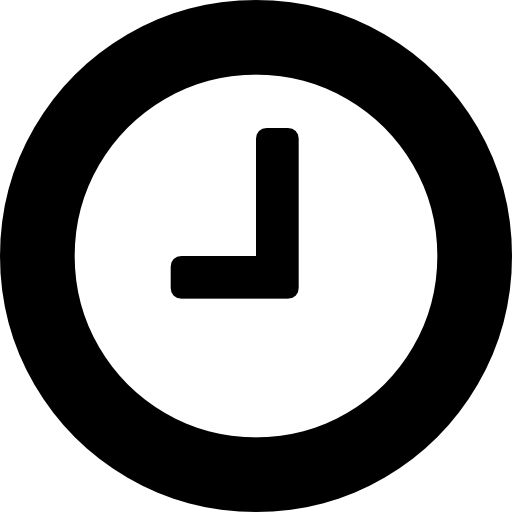 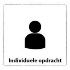 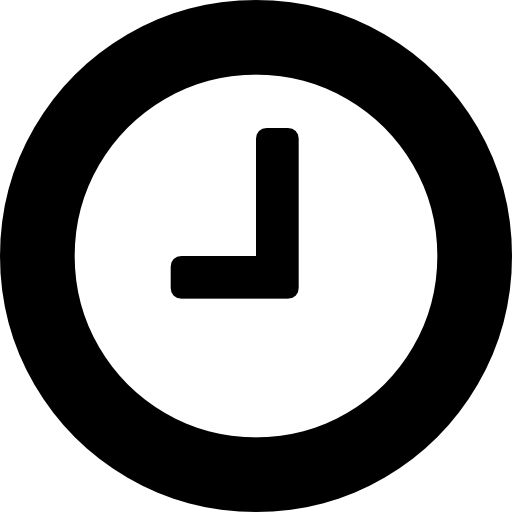 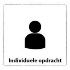 voor deze opdracht heb je nodig:Een stuk grond van 1 m bij 2 m.Gereedschap en materialen om te spitten.Gereedschap en materialen om het zaaibed te bereiden.Voer de opdracht uit!Verzamel het gereedschap en de materialen die je nodig hebt.Spit de grond met het juiste gereedschap en op de juiste manier.Zoek uit wat je moet doen om het zaaibed voor te bereiden.Bewerk de grond zodat het zaaibed geschikt is om te zaaien. Voer de handelingen uit met het juiste gereedschap en de juiste materialen.voor deze opdracht heb je nodig:pen en papiereen zak koemestkorrels weegschaaleen liter-bekereen maatbekergraszaad (in originele verpakking)bekertjeVoer de bemesting en het zaaien uitWeeg de juiste hoeveelheid koemestkorrels af.Strooi de koemestkorrels op de juiste manier zorg daarbij dat je ze gelijkmatig verdeeld.weeg de juiste hoeveelheid graszaad afzaai het perceel op de juiste manier in met graszaad zodat je het zaad gelijkmatig verdeeldLET OP: je start pas met strooien of zaaien op aangeven van de docent. De docent moet je uitvoering ervan kunnen zien.voor deze opdracht heb je nodig:zaai kistje PotgrondScherp zandZeefAandrukplankjeZaadEen met water gevulde gieter met broeskopEen label met een stiftStoffer en blikEen bezemVoer de opdracht uit.Verzamel het benodigde materiaalVul een zaaikistje op de juiste manierGebruik hierbij een mengsel van 1/3 zand en 2/3 potgrondZaai het zaad volgens de instructies op de verpakkingLabel het zaaikistje en verzorg hetRuim je werkplek op- Einde van de opdracht - Naam:Klas:DatumDe situatie:   Je loopt al een aantal weken stage bij de biologische boerderij Heupink en Bloemen. Het bedrijf houdt vleeskoeien en verbouwt verschillende soorten groenten. De eigenaar wil een stuk grond inzaaien met gras. Zij vraagt of jij de grond wilt voorbereiden en inzaaien. Je moet daarbij rekening houden met de visie van het bedrijf. Ook vraagt zij of jij een zaaikistje wilt maken om de groentes voor de groentetuin in te zaaienDit heb je nodig:Een stuk grond van 1 m bij 2 mGereedschap en materialen om te spittenGereedschap en materialen om het zaaibed te bereidenPen en papierEen zak koemestkorrelsWeegschaalEen zaak gras zaadEen zaaikistje ZaaigrondZaadEen label en stiftEen met water gevulde gieter met broes kopEen stoffer en blik Een bezemDit laat je zien:Je kunt grond spitten en een zaaibed voorbereidenJe kunt een bemesting uitvoeren en gras inzaaienJe kunt een zaaikistje makenDit ga je doen: (aan de slag)Je maakt 3 deelopdrachten. Bij elke opdracht is aangegeven wat je gaat doen en wat je daarvoor nodig hebt. Lees de opdrachten eerst helemaal door. Voor de hele opdracht heb je 60 minuten de tijd.Dit ga je doen: (aan de slag)Je maakt 3 deelopdrachten. Bij elke opdracht is aangegeven wat je gaat doen en wat je daarvoor nodig hebt. Lees de opdrachten eerst helemaal door. Voor de hele opdracht heb je 60 minuten de tijd.Dit ga je doen: (aan de slag)Je maakt 3 deelopdrachten. Bij elke opdracht is aangegeven wat je gaat doen en wat je daarvoor nodig hebt. Lees de opdrachten eerst helemaal door. Voor de hele opdracht heb je 60 minuten de tijd.Tijdens de uitvoering wordt je beoordeeld door de docentTijdens de uitvoering wordt je beoordeeld door de docentTijdens de uitvoering wordt je beoordeeld door de docentDeelopdracht 1: Spit de grond en bereid het zaaibed voorDeelopdracht 2: Bemest het zaaibed en zaai het in met graszaadDeelopdracht 3: Een zaaikistje maken